Northeastern Section, American Nuclear SocietyPolicy 1 – ANS-NE Records Management PolicyPurposeThe purpose of this policy is to present a formal procedure for the retention of documents for the Northeastern Section, American Nuclear Society. This policy will identify which documents will be archived, when and where they will be archived and the duration of their archival.OverviewThe selection of documents to be retained and the minimum duration of their retention are dictated by several requirements and preferences. Factors that dictate the requirements of this retention policy include the following:Federal and State requirements for non-profit organizationsRequirements from the American Nuclear Society National HeadquartersDecisions by the American Nuclear Society Northeastern Section as to additional documents and records to be retained.Historically, documents have been retained by the current officers or board members.  Some documents, such as past meeting presentations reside on the ANS-NE Public Website. Some other documents such as procedures and meeting minutes were stored sporadically on a non-public document ANS-NE webpage.This presents several problems:For documents that are retained for several years, a significant number of documents must be transferred during installation of new officers and directors. Retention periods for various documents are not clearly defined.Archive procedures will likely vary between individuals. A formal backup mechanism is not in place.The retained documents will now be stored on the American Nuclear Society National Organization File Archive System (FAS). This system provides an online archive and retrieval system available to local sections. This system allows extensive storage capability that can be organized by category and year. The organization of this storage can be modified at the discretion of the local section. Attachment 1 provides a screen capture of the current ANS-NE Records Site on the FAS. Many portions of these folders have already been populated with stored documents. The ANS-NE Records Site is located at: http://remote.ans.org/ui/#/.  Each of the ANS-NE officers has been given individual passwords which are required for access. The ANS-NE Chair shall maintain the FAS access request form. Officers shall request a password from the Local Sections Committee administrator if they have lost theirs or request the section Chair to submit a revised access request form. Formal RequirementsFederal DocumentsThe ANS-NE, having revenues of less than $50,000 may file either IRS Form 990 EZ or the IRS e-Postcard electronically. Either method is due on the 15th day of the 5th month after the end of the organization's fiscal year.   IRS Form 990 (for larger non-profits) asks whether the non-profit has a written document retention policy. Although not required by tax law, the IRS views this as a good governance Practice.The e-Postcard filing is a paperless system filed online. It is recommended that whichever method is used in a particular year, that some electronic copy be generated for subsequent archiving. If an e-Postcard is filed, a screen capture or print to PDF should be performed. Each annual IRS filing shall be archived on the ANS-NE Records Site within a month of the filing.Tax records should be retained for a minimum of seven years for federal purposes. In addition to yearly tax filings, any documents relating to federal non-profit status shall be archived on the ANS-NE Records Site. For example, the original IRS letter confirming non-profit status is currently stored at the ANS-NE Records site.In addition to yearly federal tax records, any historical records such as federal non-profit status confirmation shall be archived.State RequirementsNumerous records for Massachusetts non-profits must be provided. Massachusetts maintains a Corporations Online Filing System, which maintains these records. Attachment 2 provides the list of records maintained on the Massachusetts Corporations Online Filing System. The Annual Report and Certificate of Change of Directors must be updated annually. Other records must be updated whenever modified.It should be noted that the Massachusetts online system only contains the current records. Therefore, ANS-NE is responsible for capturing and archiving previous versions of these records. Any state filings shall be captured electronically and stored at the ANS Records site. These should be retained for a minimum of seven years.Massachusetts Department of Revenue (DOR) retains tax information for 4 years.  ANS National RequirementsANS National requires that an annual financial report and a current list of officers be provided. These are due by the end of August (by August 1 for consideration of meritorious section award. In addition ANS-NE conducts an annual audit of the organization’s financial records. All of these documents shall be stored in the ANS-NE Records Site within a month of their issuance. For historical purposes, the annual reports and officer lists should be maintained indefinitely. Audit reports should be maintained for at least 7 years.ANS National requires that each local section adopt a set of bylaws and rules. These shall be archived on the ANS-NE Records Site. Other DocumentsThese are documents that are not required by state or federal agencies or by the ANS National organization. These are archived for historical or informational content. The following documents shall be archived on the ANS-NE Records Site:Meeting Minutes ANS-NE Procedures, Policies, Etc.MA Tax Exempt CertificateANS-NE Activity ListForms and Sample DocumentsCurrent ANS-NE Mailing ListMembers List (Paid up members at the end of the program year)Strategic Plans and Implementing DocumentsAgreements with other societiesElection Documents (Nomination Committee Reports and Election Audit Reports) (Do not include specific voter results)Documents that ANS-NE would like to be available to the general public are best placed on the ANS-NE public website. The following documents shall be available on the ANS-NE public websiteCurrent ANS-NE Bylaws & Rules, Procedures, Policies, Etc.Current Activity ListMeeting Presentations Recent Meeting Minutes (12 months)Current MA Tax Exempt Certificate.Agreements with other societiesAdditional documents may be archived at the discretion of ANS-NE on a case by case basis.Retention ScheduleThe ANS-NE documentation retention Schedule is provided in Attachment 3, ANS-NE Records Management Matrix.  Checks should be made to ensure that the schedule is being applied consistently. At the end of each program year a two-person committee consisting of the Vice Chair and the Secretary shall review records on the ANS-NE Records Site as follows:Records have been properly stored in accordance with this procedure. Any records beyond their required retention requirements shall be identified by type and deleted when applicable. A listing of any open issues shall be created and responsibilities assigned. 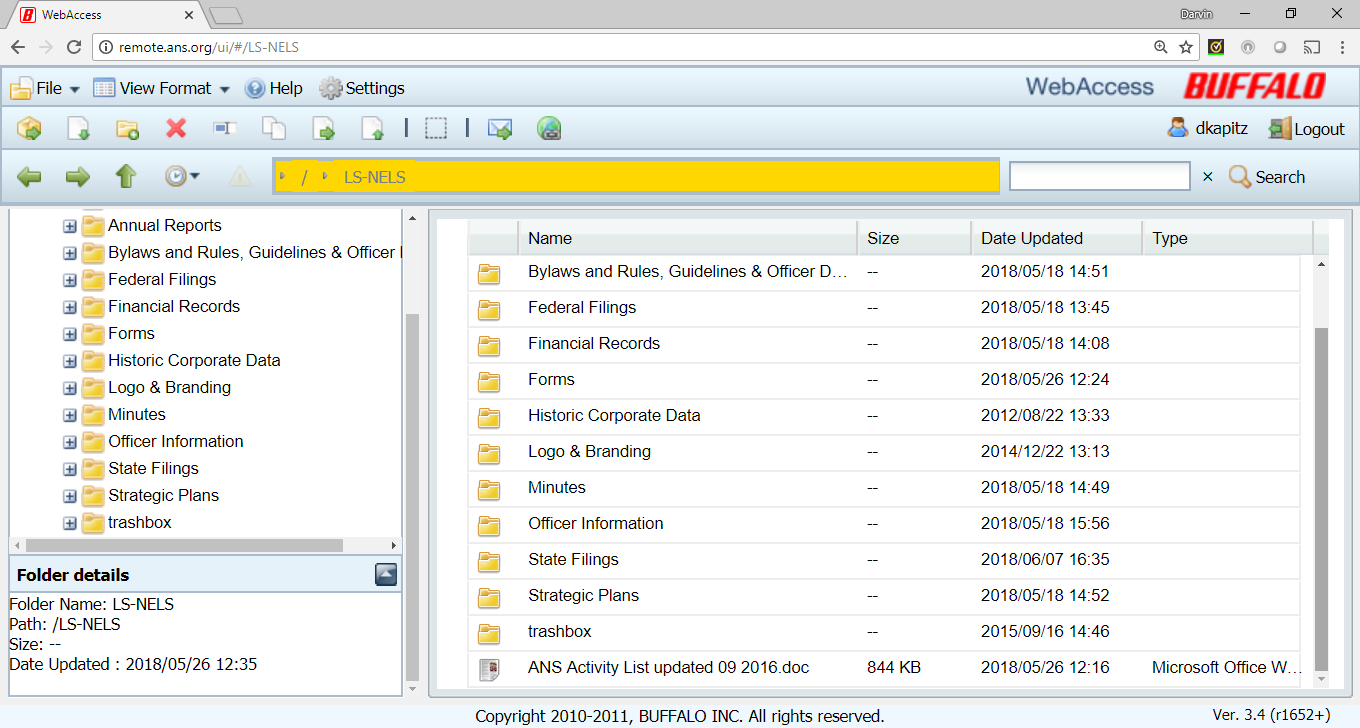 Attachment 2Commonwealth of Massachusetts – Corporations Online Filing SystemThe following items are included in the Massachusetts Corporations Online Filing System:Annual ReportArticles of AmendmentCertificate of Appointment of Resident AgentCertificate of Change of Address of Resident AgentCertificate of Change of Directors or OfficersCertificate of Change of Fiscal Year EndCertificate of Change of Principle OfficeRelated Articles of OrganizationDocument Retention ScheduleDocument Retention ScheduleDocument Retention ScheduleDocument Retention ScheduleDocument Retention ScheduleFolderDocumentRetention DateDurationCognizant IndividualFederal FilingsE-copy of 990-EZ or e-PostcardOne month from filing7 yearsTreasurerFederal FilingsHistorical Federal recordsOne month from filingPermanentlySecretaryState FilingsAnnual ReportOne month from filingPermanentlySecretaryState FilingsArticles of AmendmentOne month from any modificationPermanentlySecretaryState FilingsCertificate of Appointment of Resident AgentOne month from any modificationPermanentlySecretaryState FilingsCertificate of Change of Address of Resident AgentOne month from any modificationPermanentlySecretaryState FilingsCertificate of Change of Directors or OfficersOne month from election of new officersPermanentlySecretaryState FilingsCertificate of Change of Fiscal Year EndOne month from any modificationPermanentlySecretaryState FilingsCertificate of Change of Principle OfficeOne month from any modificationPermanentlySecretaryState FilingsRelated Articles of OrganizationOne month from any modificationPermanentlySecretaryFinancial ReportsANS-NE Annual Financial ReportOne month after approval7 yearsTreasurerFinancial ReportsAudit ReportsOne month after approval7 yearsAudit CommitteeFinancial ReportsCheck register, bank statements, meeting financial tallies, receipts and expenses.Monthly7 yearsTreasurer`Financial ReportsBank statementsMonthly7 yearsTreasurerMembership InformationPaid membership list, contact information, etc.At the end of each program year.PermanentlyMembership ChairMembership InformationElection Documents (Nomination Committee Reports and Election Audit Reports) (Do not include specific voter results).After election results are issued.5 yearsChairOfficer InformationANS-NE List of OfficersOne month after approvalPermanentlySecretaryMinutesANS-NE Executive Committee Meeting MinutesOne month after approvalPermanentlySecretaryMinutes ANS-NE Section Meeting Minutes or HandoutOne month after Section meeting PermanentlySecretaryBylaws and Rules, Guidelines & Officer Descp.Bylaws& Rules, Guidelines, Procedures, policies, Officer Descriptions, etc.One month after approvalPermanentlyChairForms & Sample DocumentsANS-NE useful forms and sample documentsAfter approvalCurrent forms and samplesChairActivity ListAfter issuanceCurrent versionChairStrategic PlansANS-NE Strategic Plans and related documentsAfter issuance10 yearsChairThe following files will be located on the ANS-NE Public WebsiteThe following files will be located on the ANS-NE Public WebsiteThe following files will be located on the ANS-NE Public WebsiteThe following files will be located on the ANS-NE Public WebsiteThe following files will be located on the ANS-NE Public WebsiteANS-NE Public WebsiteMeeting PresentationsThe Month following the Presentation or when obtained from speakerFour YearsProgram Committee ChairANS-NE Public WebsiteCurrent list of OfficersBeginning of Program YearOne YearSecretary ANS-NE Public WebsiteSection and Executive Committee Minutes1 month after approval12 months after the closure of applicable program year.SecretaryANS-NE Public WebsiteEmployment opportunitiesWhen requested and approved by officerRemove from active posting 3 months after posting unless filled earlier. Archive for 5 years.Vice ChairANS-NE Public WebsiteOther DocumentsAfter issuanceAs long as applicableChair